      Żołędowo, dnia 10.05.2022 r.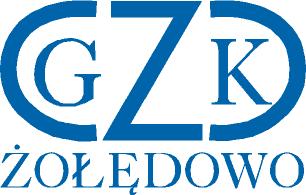 GZK.271.5.2022	ZAWIADOMIENIE O WYBORZE NAJKORZYSTNIEJSZEJ OFERTYDotyczy postępowania o udzielenie zamówienia na : Remont ciągu pieszo-rowerowego na ul. Mickiewicza w miejscowości Niemcz, oraz remont chodnika na ul. Olimpijczyków w miejscowości Niemcz, gmina OsielskoDziałając na podstawie art. 253 ust. 1 Prawa zamówień publicznych (t.j. Dz. U. z 2021 r., poz. 1129) Zamawiający informuje, że w ww. postępowaniu dokonał wyboru najkorzystniejszej oferty złożonej przez Wykonawcę:Część A: Sławomir Przyziółkowski BRUKBUD; STIHL Autoryzowany Dealer Sprzedaży Servis Wynajem ul. Zbożowa 35A/7, 87-100 TORUŃCzęść B: 	BOGMAR Sp. z o.o.Ul. Kasztanowa 9, Ostromecka, 86-070 Dąbrowa ChełmińskaZestawienie oceny ofert:Zamawiający informuje, że nie odrzucił oferty żadnego z Wykonawców w części A i B.Dyrektor                                                                                                                                        Leszek DziamskiLp.WykonawcaKryterium cena Kryterium okres gwarancjiŁączna punktacja1.DROMAKS Piotr MyszkierUl. Żytnia 25, 85-356 BydgoszczNIP: 9531785694Część A:39,60Część B: 39,60Część A:40Część B: 40Część A:79,60Część B: 79,602.Przedsiębiorstwo Wielobranżowe „MAX” Smolińska Kamilla ul. Żeglarska 123, 85-545 BydgoszczNIP: 9531673127Część B: 55,80Część B: 40Część B: 95,803.BPRD Sp. z o.o.Ul. Glinki 148, 85-861 BydgoszczNIP: 5540309100Część A:58,80Część B: 59,90Część A:40Część B: 40Część A:98,80Część B: 99,904.Przedsiębiorstwo Produkcyjno-Usługowe AFFABRE Sp. z o.o. Ul. Inwalidów 1, 85-727 Bydgoszcz
NIP: 5540307851Część A:42,00Część A:40Część A:82,005.BOGMAR Sp. z o.o.Ul. Kasztanowa 9, Ostromecka86-070 Dąbrowa ChełmińskaNIP: 5542734385Część A:49,20Część B: 60Część A:40Część B: 40Część A:89,20Część B: 1006.Sławomir Przyziółkowski BRUKBUD; STIHL Autoryzowany Dealer Sprzedaży Servis Wynajem  ul. Zbożowa 35A/7, 87-100 TORUŃNIP:9562044591Część A:60Część B: 59,40Część A:40Część B: 40Część A:100Część B: 99,407.ProjBud DrogownictwoSpółka z ograniczona odpowiedzialnością ul. Nizinna 1,  86-005 Białe BlotaJarosław JasińskiNIP: 9671430117Część A:45,00Część B: 34,20Część A:40Część B: 40Część A:85,00Część B: 74,20